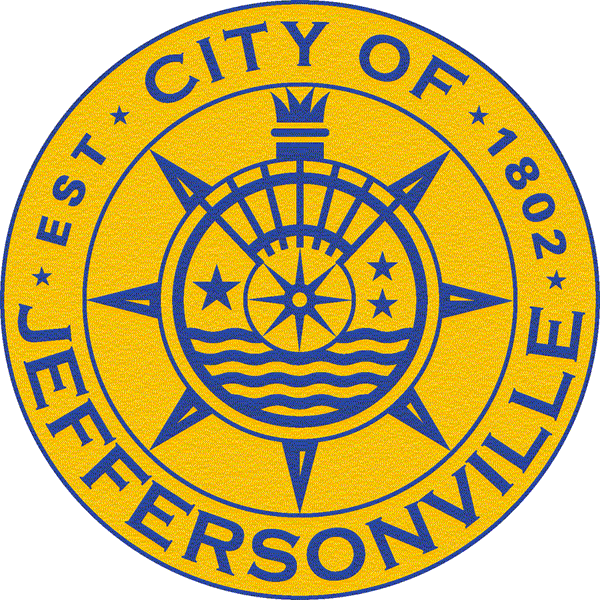 City of JeffersonvilleWrongful Conduct Complaint FormEmployees and members of the public who reasonably believe or have evidence of wrongful conduct on the part of a public official or city employee are encouraged to report such allegations to the Law Department or other designated city official.  Wrongful conduct is defined as mismanagement, gross waste of public funds or an abuse of authority, or violation of any law on the part of any city official(s) or city employee(s) that is reasonably believed to be a public concern.Return completed form to: City of Jeffersonville Law Department, City Hall, Suite 250, 500 Quartermaster Ct., Jeffersonville, IN 47130Complaints must be filed within 90 calendar days of the date you became aware of the alleged violation. Complainant InformationName: ____________________________________________________________________________________________	Telephone: ______________________________	E-mail: ______________________________________________Street: ____________________________________________________________________________________________City: _________________________________________________	State: ____________	Zip: ________________For City Employees only:Current Job Title: _______________________________________	Department: ____________________________Please describe the nature of your allegation, providing as much as supporting detail as possible including the date and/or time frame within which the violation(s) occurred.________________________________________________________________________________________________________________________________________________________________________________________________________________________________________________________________________________________________________________________________________________________________________________________________________Name, address and telephone number of any person(s) who have direct knowledge of the above events._________________________________________________________________________________________________________________________________________________________________________________________________________________________________________________		_________________________Signature							Date